Career Synopsis:Looking for Sr. Planning Engineer position. Civil Planning Engineer, having 10 + years of work experience in Construction Industry across middle-east and 3 years in India as a Main contractor for Buildings, Interior Fit-out and Infrastructure Projects.Projects worked:High rise buildings, Electrical sub stations, Metro Rail Depot, Office & Retail shop Interior fit-out works, Residential compound villas, Health and wellness center, Sport Clubs included Infrastructure services (Roads, Landscape works, Water supply, Drainage & Electrical service lines), Under Ground Water Storage tanks, Pump Stations and Children play parks. Companies worked:Company: M/S Domopan , L.L.C (From March 2013 to June 2017) – Sr. Planning EngineerAl Wajba Residential Compound – Al Rayyan, Client: Al Alfia Holdings,                                                    Project Value: AED. 831,567,727Shaza Hotel – Old Salata, Client: ABA & Partners for commerce and Real Estate Investment L.L.C, Project Value: AED. 198,000,000Health and Wellness Care Centre – Um Salal Ali, Client: Ashghal – PWA ,                             Project Value: AED. 123,000,000Scout’s Head Quarters – Mesaimeer, Client: Ashghal – PWA , Project Value: AED. 98,600,000Company: International Trading and Contracting Company O.P.C,  – (From Jun -2010 to Mar -2013) – Planning EngineerChildren play parks in 3 beaches located in various Districts of , Client: Ashghal – PWA , Project Value: AED. 2,750,000Renovation, Construction and Maintenance of 2nd Grade 6 Sports clubs located in various districts in , Client:  Olympic Committee, Project Value: AED. 125,000,000 Foundation offices – Tornado Tower, Client:  Foundation, Project Value: AED. 86,000,000Company: Al Reyami Interiors – Dubai (From June 2008 to May 2010) – Project EngineerProjects worked,American Insurance Company – DAFZA,Hamley’s  Toys retail shop @ Mirdif City CentreDubai Metro Rail Project Al Rashidiya Main DepotDubai Insurance GroupAl Noor Islamic BankCompany: Depa Interiors – Dubai, (From December 2006 to April 2008) – Site EngineerProject: Burj Al Khalifa, Client: EMAAR Properties. My Work ExperiencePrimavera P6 – Project Management Software (R.16.2) To Create Project Baseline – Baseline Program (or) Clause 14 program with reference to the contract documents, BOQ, IFC drawings, project specifications and standards. The program structured (WBS) comprise project lifecycle (Preliminaries, Engineering, Procurement, Construction, Testing & commissioning, Snag works & Project closure), add, sequence and schedule activities. Add resources (cost, man power & materials) and prepare S-curves to forecast resources distribution for the entire project span.Monitor and update Programme of works – Create project monitoring tools, record progress and update Programme Progress evaluation and mitigation – Prepare monthly targets and evaluate weekly progress highlight if slow progress and assist construction team accordinglyDelay Analysis –  Methods used  Time-Impact Analysis and As Planned Vs As Built Time claim –  Maintain change register and prepare “Extension of Time” in accordance to FIDIC Clause 44 & 53 sub clause 8.4 & 20.1Programme Revision: modify baseline programme of works in accordance to the approved changes Site execution & supervision To execute project scope of work as per the approved shop drawings and coordinate with project stake holders To arrange materials and assign man power on target basisTo supervise project works maintaining Health and safe work environment To carry site works meeting the Project’s Quality, specifications & standards and deliver the project as per schedule.Education & Qualification:Technical CertificationPMP – 40 hrs. Project Management Professional Training CertificationPrimavera P6 – Professional Project Management Software, Madras Management Training InstituteBachelor Degree in Civil Engineering Anna University – June 2003 to November 2006Diploma in Civil EngineeringDirectorate of Technical Education -  June 1997 to June 2000Personal InformationD.O.B – 03rd May 1982, Nationality – Indian, Marital Status – Married, LMV Driving License –  UAE & IndiaIsmail Sr. Planning Engineer. B.E (Civil Engg.) Primavera P6 professionalE-mail: ismail.374187@2freemail.com 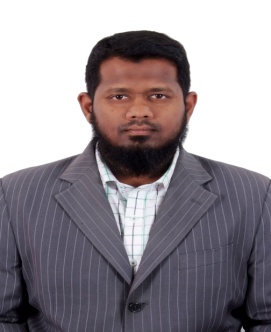 